INDICAZIONI GENERALIAttenzione: gli autori sono invitati ad utilizzare ESCLUSIVAMENTE gli stili “word” presenti nel presente documento e a NON replicare la formattazione con stili personalizzati.Gli stili sono facilmente identificabili perché iniziano con MMIT.TIToLo CONTRIBUTOPrimo Autore1, Secondo Autore1,2 1 Affiliazione E-mail 2 Affiliazione E-mail FULL PAPER - COMUNICAZIONE (indicare uno dei due) ARGOMENTO: Ad es. Istruzione primaria - Istruzione secondaria - Istruzione superiore - Istruzione universitaria - Disabilità e ambito sanitario - Aziende e reti di formazione - E-learning in ambito difesa - Aspetti tecnici - Valutazione dell'apprendimento a distanza - Formazione continua, AltroAbstractQuesto template vi assisterà nella formattazione del vostro contributo. Copiatelo sul vostro computer e inserite il testo seguendo il formato indicato. Sono stati già definiti gli stili per ciascuna parte del documento [titolo, testo, intestazioni, etc.], come illustrato dalle sezioni inserite in questo documento. L’abstract non dovrà superare i 1000 caratteri mentre l’intero contributo, bibliografia e immagini incluse, non dovrebbe superare le 10 pagine per un full paper o le 5 per una comunicazione. Keywords – Ad es. Innovazione, tecnologia, progetti di ricerca.Sezione Tutte le pagine del contributo devono essere in formato A4 (21 x 29,7 cm). Tutti i margini (superiore, inferiore, sinistro e destro) devono essere di 2,5 cm. Tutto il testo deve essere organizzato su una sola colonna, utilizzando sempre l’interlinea singola e il tipo di carattere Arial. Sottosezione Non utilizzare hard tabs e limitare l’uso dei ritorni a capo solo alla fine dei paragrafi. Non numerare le intestazioni, lo stile lo farà automaticamente.Autori e AffiliazioniLe affiliazioni non vanno ripetute: indicarle una sola volta e utilizzare gli indici per riferirle (vedi l’esempio). Si raccomanda di rendere l’affiliazione il più breve possibile. Abbreviazioni e AcronimiDefinire le abbreviazioni e gli acronimi solo la prima volta che sono utilizzati del testo, ripetendole solo se sono presenti nell’abstract. Non utilizzare le abbreviazioni nel titolo e nelle intestazioni a meno che non sia indispensabile.Figure e TabelleFigure e tabelle devono essere centrati, numerati e accompagnati da una legenda. (Fig.1 - Legenda, Tab.1 - Legenda). Le didascalie delle figure devono essere poste al di sotto delle figure, come illustrato in Fig.1; le intestazioni delle tabelle devono essere poste al di sopra delle tabelle. Riportare all’interno del testo almeno un riferimento a ciascuna figura o tabella.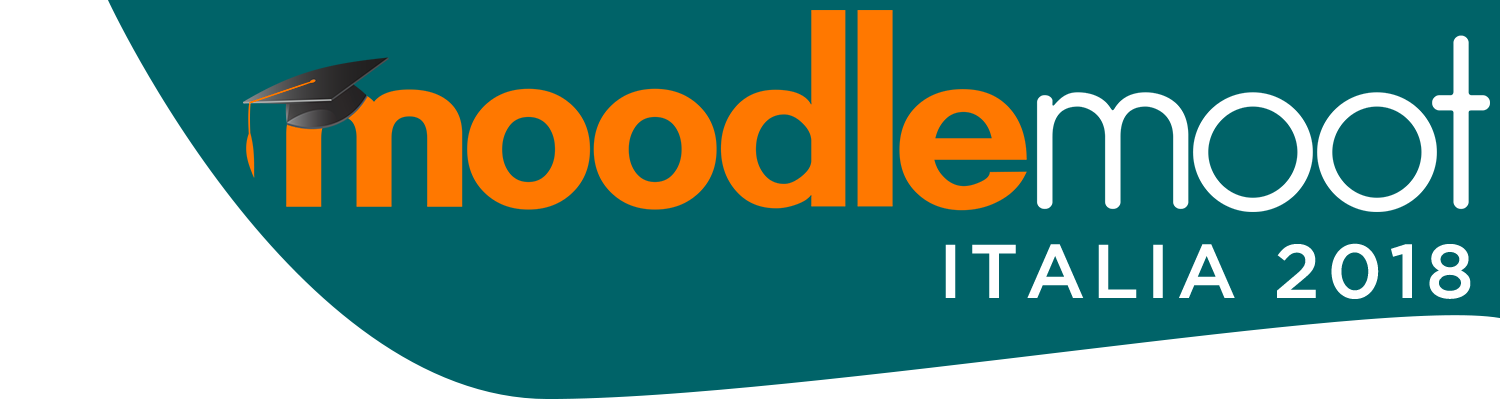 Figura 1 – Didascalia Numeri di pagina e note a piè di paginaNel piè di pagina della prima pagina deve apparire il codice ISBN della pubblicazione. Non numerare in alcun modo le pagine e non utilizzare intestazioni o piè di pagina. Evitare altresì di utilizzare le note a piè di pagina.Punti elencoElenco puntato Elenco numerato Riferimenti bibliograficiIl numero della citazione di un riferimento bibliografico all’interno del testo va racchiuso tra parentesi quadre [1]. L’elenco dei riferimenti deve essere inserito alla fine del contributo.Riferimenti bibliograficiRiferimento 1 Cognome N., Cognome N. Titolo. Ambito, (anno), pp. 769-822.